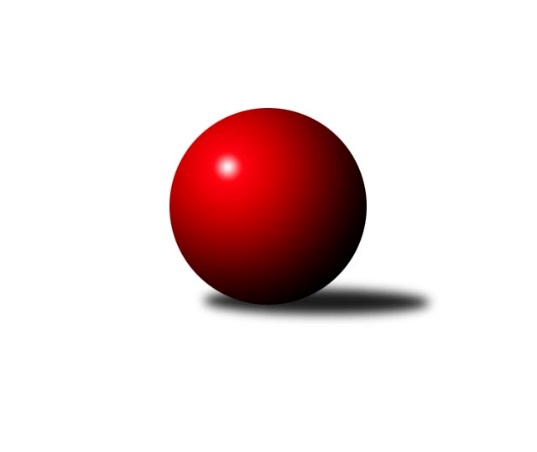 Č.18Ročník 2010/2011	24.3.2011Nejlepšího výkonu v tomto kole: 2537 dosáhlo družstvo: TJ Unie Hlubina˝B˝Okresní přebor Ostrava 2010/2011Výsledky 18. kolaSouhrnný přehled výsledků:TJ Sokol Dobroslavice ˝A˝	- TJ VOKD Poruba C	10:6	2332:2255		21.3.TJ Sokol Bohumín˝C˝	- TJ Sokol Michálkovice˝C˝	16:0	2463:2119		22.3.TJ Unie Hlubina˝D˝	- SKK Ostrava C	12:4	2521:2482		22.3.TJ VOKD Poruba˝E˝	- TJ Unie Hlubina C	4:12	2393:2446		23.3.SKK Ostrava˝D˝	- TJ Unie Hlubina E	6:10	2235:2262		23.3.TJ Unie Hlubina˝B˝	- TJ Sokol Bohumín D	14:2	2537:2412		24.3.Tabulka družstev:	1.	TJ Unie Hlubina C	18	15	1	2	204 : 84 	 	 2402	31	2.	TJ Sokol Dobroslavice ˝A˝	18	13	1	4	190 : 98 	 	 2390	27	3.	TJ VOKD Poruba C	18	12	0	6	182 : 106 	 	 2335	24	4.	TJ Sokol Bohumín˝C˝	18	11	2	5	177 : 111 	 	 2365	24	5.	TJ VOKD Poruba˝E˝	18	11	0	7	173 : 115 	 	 2365	22	6.	TJ Unie Hlubina˝B˝	18	11	0	7	166 : 122 	 	 2313	22	7.	TJ Unie Hlubina˝D˝	18	8	0	10	122 : 166 	 	 2192	16	8.	TJ Unie Hlubina E	18	7	0	11	120 : 168 	 	 2280	14	9.	TJ Sokol Bohumín D	18	6	1	11	115 : 173 	 	 2226	13	10.	SKK Ostrava˝D˝	18	6	0	12	111 : 177 	 	 2231	12	11.	SKK Ostrava C	18	5	0	13	105 : 183 	 	 2328	10	12.	TJ Sokol Michálkovice˝C˝	18	0	1	17	63 : 225 	 	 2133	1Podrobné výsledky kola:	 TJ Sokol Dobroslavice ˝A˝	2332	10:6	2255	TJ VOKD Poruba C	Martin Třečák	 	 177 	 200 		377 	 0:2 	 403 	 	212 	 191		Roman Klímek	Josef Schwarz	 	 167 	 196 		363 	 0:2 	 402 	 	200 	 202		Jaroslav Hrabuška	Karel Kuchař	 	 179 	 185 		364 	 0:2 	 384 	 	186 	 198		Helena Hýžová	Karel Ridl	 	 213 	 218 		431 	 2:0 	 340 	 	184 	 156		Oldřich Vítek	Lumír Kocián	 	 199 	 200 		399 	 2:0 	 349 	 	176 	 173		Helena Martinčáková	Ivo Kovářík	 	 202 	 196 		398 	 2:0 	 377 	 	182 	 195		Richard Šimekrozhodčí: Nejlepší výkon utkání: 431 - Karel Ridl	 TJ Sokol Bohumín˝C˝	2463	16:0	2119	TJ Sokol Michálkovice˝C˝	Alfréd  Herman	 	 184 	 183 		367 	 2:0 	 353 	 	182 	 171		David Koprovský	Roman Honl	 	 220 	 199 		419 	 2:0 	 370 	 	190 	 180		Jiří Řepecky	Libor Krajčí	 	 203 	 218 		421 	 2:0 	 401 	 	189 	 212		Josef Paulus	Lubomír Richter	 	 197 	 209 		406 	 2:0 	 373 	 	187 	 186		Petra Jurášková	Pavel Plaček	 	 226 	 222 		448 	 2:0 	 286 	 	147 	 139		Michal Borák	René Světlík	 	 192 	 210 		402 	 2:0 	 336 	 	166 	 170		Petr Řepeckýrozhodčí: Nejlepší výkon utkání: 448 - Pavel Plaček	 TJ Unie Hlubina˝D˝	2521	12:4	2482	SKK Ostrava C	František Sedláček	 	 189 	 196 		385 	 0:2 	 413 	 	189 	 224		Tomáš Kubát	Koloman Bagi	 	 224 	 226 		450 	 2:0 	 427 	 	212 	 215		Miroslav Futerko	Jiří Preksta	 	 203 	 217 		420 	 2:0 	 409 	 	211 	 198		Miroslav Heczko	Oldřich Neuverth	 	 210 	 220 		430 	 2:0 	 421 	 	216 	 205		Dominik Bohm	Alena Koběrová	 	 192 	 191 		383 	 0:2 	 406 	 	212 	 194		Michal Blinka	Jiří Břeska	 	 233 	 220 		453 	 2:0 	 406 	 	194 	 212		Jan Pavlosekrozhodčí: Nejlepší výkon utkání: 453 - Jiří Břeska	 TJ VOKD Poruba˝E˝	2393	4:12	2446	TJ Unie Hlubina C	Zdeněk Mžik	 	 202 	 224 		426 	 2:0 	 409 	 	207 	 202		Václav Rábl	Ladislav Mrakvia *1	 	 185 	 177 		362 	 0:2 	 394 	 	198 	 196		Petr Tomaňa	Vojtěch Turlej	 	 188 	 207 		395 	 0:2 	 396 	 	189 	 207		Eva Marková	Petr Číž	 	 197 	 190 		387 	 2:0 	 360 	 	192 	 168		Karel Kudela	Milan Pčola	 	 204 	 208 		412 	 0:2 	 465 	 	257 	 208		Pavel Marek	Zdeněk Hebda	 	 190 	 221 		411 	 0:2 	 422 	 	198 	 224		Lenka Raabovározhodčí: střídání: *1 od 51. hodu Václav BoháčikNejlepší výkon utkání: 465 - Pavel Marek	 SKK Ostrava˝D˝	2235	6:10	2262	TJ Unie Hlubina E	Antonín Pálka	 	 182 	 209 		391 	 2:0 	 364 	 	184 	 180		Veronika Štěrbová	Pavel Kubina	 	 194 	 169 		363 	 2:0 	 359 	 	177 	 182		Karel Svoboda	Jiří Koloděj	 	 195 	 230 		425 	 2:0 	 395 	 	200 	 195		Libor Mendlík	Jaroslav Šproch	 	 184 	 182 		366 	 0:2 	 369 	 	174 	 195		Jan Petrovič	Bohumil Klimša	 	 186 	 166 		352 	 0:2 	 387 	 	193 	 194		Josef Kyjovský	Miroslav Koloděj	 	 191 	 147 		338 	 0:2 	 388 	 	197 	 191		Josef Larišrozhodčí: Nejlepší výkon utkání: 425 - Jiří Koloděj	 TJ Unie Hlubina˝B˝	2537	14:2	2412	TJ Sokol Bohumín D	Stanislav Navalaný	 	 198 	 182 		380 	 0:2 	 424 	 	203 	 221		Lucie Bogdanowiczová	Petr Foniok	 	 205 	 202 		407 	 2:0 	 374 	 	196 	 178		Timea Kúdelová	Miloslav Palička	 	 205 	 225 		430 	 2:0 	 382 	 	182 	 200		Hana Záškolná	Martin Ferenčík	 	 210 	 228 		438 	 2:0 	 404 	 	209 	 195		Jan Stuš	Rudolf Riezner	 	 218 	 245 		463 	 2:0 	 428 	 	217 	 211		Štefan Punčev	Roman Grüner	 	 213 	 206 		419 	 2:0 	 400 	 	200 	 200		Václav Kladivarozhodčí: Nejlepší výkon utkání: 463 - Rudolf RieznerPořadí jednotlivců:	jméno hráče	družstvo	celkem	plné	dorážka	chyby	poměr kuž.	Maximum	1.	Pavel Marek 	TJ Unie Hlubina C	427.10	286.1	141.0	4.6	6/6	(477)	2.	Ivo Kovářík 	TJ Sokol Dobroslavice ˝A˝	422.88	286.1	136.8	3.3	5/6	(462)	3.	Václav Rábl 	TJ Unie Hlubina C	418.20	284.4	133.8	5.1	6/6	(462)	4.	Karel Ridl 	TJ Sokol Dobroslavice ˝A˝	416.91	291.2	125.7	7.0	6/6	(453)	5.	Roman Honl 	TJ Sokol Bohumín˝C˝	416.24	286.1	130.1	4.9	5/6	(460)	6.	Rudolf Riezner 	TJ Unie Hlubina˝B˝	412.74	279.9	132.8	5.7	6/6	(475)	7.	Zdeněk Hebda 	TJ VOKD Poruba˝E˝	411.65	283.4	128.2	6.2	4/5	(432)	8.	Milan Pčola 	TJ VOKD Poruba˝E˝	411.53	281.0	130.5	5.9	4/5	(430)	9.	Lubomír Richter 	TJ Sokol Bohumín˝C˝	409.43	280.2	129.2	5.6	4/6	(433)	10.	Lenka Raabová 	TJ Unie Hlubina C	408.72	281.5	127.2	5.6	4/6	(473)	11.	Martin Třečák 	TJ Sokol Dobroslavice ˝A˝	408.36	284.5	123.9	6.0	6/6	(436)	12.	Karel Kuchař 	TJ Sokol Dobroslavice ˝A˝	402.47	278.8	123.7	5.4	5/6	(431)	13.	Jiří Prokop 	TJ Unie Hlubina C	401.77	281.4	120.3	8.5	5/6	(496)	14.	Zdeněk Mžik 	TJ VOKD Poruba˝E˝	400.82	278.8	122.0	5.9	4/5	(428)	15.	René Světlík 	TJ Sokol Bohumín˝C˝	400.58	279.5	121.1	7.4	6/6	(472)	16.	Roman Klímek 	TJ VOKD Poruba C	399.69	276.9	122.8	6.7	6/6	(424)	17.	Jan Pavlosek 	SKK Ostrava C	398.57	279.2	119.3	7.0	4/5	(443)	18.	Petr Číž 	TJ VOKD Poruba˝E˝	398.53	278.6	120.0	7.2	5/5	(453)	19.	Josef Kyjovský 	TJ Unie Hlubina E	398.33	278.9	119.4	9.0	6/6	(449)	20.	Jaroslav Hrabuška 	TJ VOKD Poruba C	396.72	278.9	117.9	6.6	6/6	(461)	21.	Miroslav Futerko 	SKK Ostrava C	396.54	281.0	115.6	7.4	5/5	(427)	22.	Jakub Hájek 	TJ VOKD Poruba˝E˝	396.53	275.9	120.6	6.4	5/5	(428)	23.	Antonín Chalcář 	TJ VOKD Poruba C	394.87	281.7	113.2	6.8	5/6	(454)	24.	Richard Šimek 	TJ VOKD Poruba C	394.20	277.7	116.5	6.8	6/6	(441)	25.	Alfréd  Herman 	TJ Sokol Bohumín˝C˝	393.16	271.8	121.4	7.5	6/6	(438)	26.	Ladislav Mrakvia 	TJ VOKD Poruba˝E˝	393.08	278.6	114.5	7.8	5/5	(415)	27.	Libor Krajčí 	TJ Sokol Bohumín˝C˝	393.07	274.3	118.8	7.1	6/6	(446)	28.	Tomáš Kubát 	SKK Ostrava C	392.03	275.6	116.4	7.5	5/5	(427)	29.	Lubomír Jančar 	TJ Unie Hlubina˝B˝	391.35	279.5	111.9	9.9	4/6	(415)	30.	Pavel Hrabec 	TJ VOKD Poruba C	390.94	282.2	108.8	7.6	4/6	(428)	31.	Jiří Koloděj 	SKK Ostrava˝D˝	390.82	276.5	114.3	7.4	5/5	(433)	32.	Lucie Bogdanowiczová 	TJ Sokol Bohumín D	390.50	272.5	118.0	8.8	4/6	(424)	33.	Josef Vávra 	TJ Sokol Dobroslavice ˝A˝	390.40	277.3	113.1	9.4	5/6	(422)	34.	Václav Kladiva 	TJ Sokol Bohumín D	390.07	272.4	117.7	7.4	6/6	(423)	35.	Helena Hýžová 	TJ VOKD Poruba C	389.35	275.4	113.9	8.5	6/6	(419)	36.	Lumír Kocián 	TJ Sokol Dobroslavice ˝A˝	389.20	272.5	116.7	8.1	5/6	(419)	37.	Karel Kudela 	TJ Unie Hlubina C	388.75	270.4	118.4	8.8	5/6	(470)	38.	Josef Paulus 	TJ Sokol Michálkovice˝C˝	387.53	276.9	110.6	9.5	4/5	(416)	39.	Vojtěch Turlej 	TJ VOKD Poruba˝E˝	386.70	279.6	107.1	9.3	5/5	(412)	40.	Jiří Břeska 	TJ Unie Hlubina˝D˝	386.02	271.7	114.3	7.3	4/6	(453)	41.	Miroslav Heczko 	SKK Ostrava C	385.12	275.6	109.5	9.8	5/5	(409)	42.	Miroslav Böhm 	SKK Ostrava˝D˝	385.08	269.4	115.7	8.3	4/5	(464)	43.	Petr Tomaňa 	TJ Unie Hlubina C	384.98	268.9	116.1	8.6	6/6	(427)	44.	Petr Foniok 	TJ Unie Hlubina˝B˝	384.97	272.4	112.6	10.6	6/6	(425)	45.	Martin Ferenčík 	TJ Unie Hlubina˝B˝	384.64	272.2	112.5	9.5	6/6	(438)	46.	Pavel Babiš 	TJ Sokol Dobroslavice ˝A˝	384.32	281.8	102.5	10.3	5/6	(409)	47.	Radek Říman 	TJ Sokol Michálkovice˝C˝	384.20	271.2	113.1	8.1	5/5	(437)	48.	Jan Petrovič 	TJ Unie Hlubina E	383.73	278.5	105.3	12.7	6/6	(441)	49.	Eva Marková 	TJ Unie Hlubina C	383.44	269.6	113.9	9.9	5/6	(465)	50.	Alena Koběrová 	TJ Unie Hlubina˝D˝	382.90	273.8	109.2	9.5	6/6	(439)	51.	Roman Grüner 	TJ Unie Hlubina˝B˝	381.57	274.8	106.7	10.8	5/6	(442)	52.	Josef Hájek 	TJ Unie Hlubina E	380.84	267.7	113.1	8.4	6/6	(454)	53.	Pavel Plaček 	TJ Sokol Bohumín˝C˝	380.60	271.3	109.3	8.2	5/6	(448)	54.	Hana Záškolná 	TJ Sokol Bohumín D	379.92	274.2	105.8	11.0	5/6	(417)	55.	Lukáš Korta 	SKK Ostrava C	378.98	271.2	107.8	9.8	4/5	(419)	56.	Miloslav Palička 	TJ Unie Hlubina˝B˝	378.91	267.3	111.6	10.6	5/6	(432)	57.	Helena Martinčáková 	TJ VOKD Poruba C	378.88	278.0	100.8	9.8	4/6	(419)	58.	Josef Schwarz 	TJ Sokol Dobroslavice ˝A˝	378.85	267.6	111.3	9.7	6/6	(417)	59.	Martina Kalischová 	TJ Sokol Bohumín˝C˝	377.92	270.6	107.3	9.6	6/6	(439)	60.	Miroslav Koloděj 	SKK Ostrava˝D˝	377.82	264.5	113.3	9.5	5/5	(430)	61.	Pavel Kubina 	SKK Ostrava˝D˝	377.58	263.0	114.6	9.6	4/5	(405)	62.	Karel Svoboda 	TJ Unie Hlubina E	377.50	267.7	109.8	9.4	6/6	(409)	63.	Michal Blinka 	SKK Ostrava C	377.29	268.3	109.0	10.8	5/5	(410)	64.	Libor Mendlík 	TJ Unie Hlubina E	375.69	273.0	102.7	10.6	6/6	(417)	65.	Hana Vlčková 	TJ Unie Hlubina˝D˝	375.30	264.9	110.4	7.0	5/6	(423)	66.	Jan Švihálek 	TJ Sokol Michálkovice˝C˝	374.38	273.0	101.4	11.2	4/5	(418)	67.	Antonín Pálka 	SKK Ostrava˝D˝	371.00	263.3	107.7	12.2	5/5	(396)	68.	Jaroslav Karas 	TJ Sokol Michálkovice˝C˝	367.94	270.3	97.6	13.1	4/5	(411)	69.	Markéta Kohutková 	TJ Sokol Bohumín D	367.81	262.6	105.2	9.5	6/6	(416)	70.	Oldřich Neuverth 	TJ Unie Hlubina˝D˝	367.20	260.0	107.2	11.6	5/6	(436)	71.	Antonín Okapa 	TJ Sokol Michálkovice˝C˝	365.75	268.1	97.6	15.9	4/5	(396)	72.	Anna Mistriková 	TJ VOKD Poruba˝E˝	365.50	275.6	89.9	17.8	4/5	(416)	73.	Jiří Štroch 	TJ Unie Hlubina˝B˝	361.00	262.9	98.1	11.7	5/6	(429)	74.	Jan Stuš 	TJ Sokol Bohumín D	360.85	266.9	93.9	13.2	6/6	(425)	75.	Oldřich Vítek 	TJ VOKD Poruba C	360.67	268.0	92.7	12.9	4/6	(378)	76.	Jiří Řepecky 	TJ Sokol Michálkovice˝C˝	360.03	266.2	93.9	12.7	5/5	(390)	77.	Koloman Bagi 	TJ Unie Hlubina˝D˝	359.17	262.2	97.0	12.9	6/6	(450)	78.	František Sedláček 	TJ Unie Hlubina˝D˝	358.29	267.5	90.8	16.2	6/6	(458)	79.	Josef Lariš 	TJ Unie Hlubina E	356.22	256.4	99.8	13.5	4/6	(418)	80.	Bohumil Klimša 	SKK Ostrava˝D˝	354.34	256.9	97.5	14.2	5/5	(402)	81.	Štefan Punčev 	TJ Sokol Bohumín D	353.10	257.9	95.2	12.1	5/6	(428)	82.	Karel Procházka 	TJ Sokol Michálkovice˝C˝	351.97	251.5	100.5	12.9	5/5	(397)	83.	Petra Jurášková 	TJ Sokol Michálkovice˝C˝	349.33	252.2	97.2	12.1	4/5	(381)	84.	Jiří Preksta 	TJ Unie Hlubina˝D˝	347.11	256.9	90.2	13.8	4/6	(420)	85.	Jaroslav Šproch 	SKK Ostrava˝D˝	342.81	254.1	88.7	17.9	5/5	(402)	86.	David Koprovský 	TJ Sokol Michálkovice˝C˝	342.50	246.1	96.4	12.1	4/5	(354)	87.	Petr Řepecký 	TJ Sokol Michálkovice˝C˝	341.70	251.9	89.8	14.7	5/5	(420)		Antonín Struppel 	TJ Sokol Dobroslavice ˝A˝	416.00	283.0	133.0	5.0	1/6	(416)		Lukáš Modlitba 	TJ Sokol Bohumín D	398.16	275.2	122.9	6.7	3/6	(429)		Michaela Černá 	TJ Unie Hlubina E	395.00	268.3	126.7	6.8	3/6	(455)		Dominik Bohm 	SKK Ostrava C	393.67	278.3	115.3	7.0	3/5	(421)		Oldřich Stolařík 	SKK Ostrava C	391.67	281.3	110.3	8.8	2/5	(439)		Andrea Rojová 	TJ Sokol Bohumín D	390.78	279.2	111.6	6.4	2/6	(440)		Miroslav Složil 	SKK Ostrava C	390.50	275.5	115.0	8.0	2/5	(407)		Pavel Rozkoš 	TJ Sokol Bohumín D	390.22	282.4	107.8	8.2	3/6	(415)		Stanislav Navalaný 	TJ Unie Hlubina˝B˝	387.72	275.3	112.4	7.9	3/6	(424)		Josef Navalaný 	TJ Unie Hlubina C	387.32	281.1	106.2	9.8	2/6	(450)		František Hájek 	TJ VOKD Poruba˝E˝	380.38	271.6	108.8	10.8	2/5	(398)		Václav Boháčik 	TJ VOKD Poruba˝E˝	379.44	269.3	110.1	9.1	3/5	(400)		Timea Kúdelová 	TJ Sokol Bohumín D	374.00	276.0	98.0	15.0	1/6	(374)		Zdeňka Lacinová 	TJ Unie Hlubina˝D˝	374.00	285.0	89.0	20.0	1/6	(374)		Michal Bezruč 	TJ VOKD Poruba C	369.00	274.0	95.0	15.0	1/6	(369)		Jiří Vlček 	TJ Sokol Bohumín D	363.25	269.0	94.3	13.8	2/6	(379)		Veronika Štěrbová 	TJ Unie Hlubina E	360.67	254.0	106.7	10.4	3/6	(405)		Božena Olšovská 	TJ Unie Hlubina˝D˝	348.26	265.0	83.3	15.5	3/6	(439)		Vladimír Malovaný 	SKK Ostrava C	348.00	264.4	83.6	17.7	2/5	(411)		Tomáš Věrovský 	SKK Ostrava C	347.00	266.0	81.0	15.0	1/5	(347)		Marian Juřena 	TJ VOKD Poruba C	342.00	254.0	88.0	16.5	1/6	(343)		Tomáš Polášek 	SKK Ostrava˝D˝	333.00	254.0	79.0	19.0	1/5	(333)		David Smahel 	TJ Sokol Dobroslavice ˝A˝	321.00	243.0	78.0	18.0	1/6	(321)		Jaroslav Jurášek 	TJ Sokol Michálkovice˝C˝	288.00	213.0	75.0	17.0	1/5	(339)		Michal Borák 	TJ Sokol Michálkovice˝C˝	280.50	214.5	66.0	26.0	2/5	(286)		Tamara Nguenová 	TJ Sokol Bohumín D	276.00	227.0	49.0	23.0	1/6	(276)		Lukáš Jurášek 	TJ Sokol Michálkovice˝C˝	236.00	190.0	46.0	24.0	1/5	(236)Sportovně technické informace:Starty náhradníků:registrační číslo	jméno a příjmení 	datum startu 	družstvo	číslo startu
Hráči dopsaní na soupisku:registrační číslo	jméno a příjmení 	datum startu 	družstvo	Program dalšího kola:19. kolo28.3.2011	po	17:00	TJ Unie Hlubina E - TJ Sokol Dobroslavice ˝A˝	28.3.2011	po	17:00	TJ Sokol Michálkovice˝C˝ - TJ VOKD Poruba˝E˝	29.3.2011	út	17:00	TJ Sokol Bohumín˝C˝ - TJ Unie Hlubina˝B˝	30.3.2011	st	17:00	TJ VOKD Poruba C - TJ Sokol Bohumín D	30.3.2011	st	17:00	SKK Ostrava C - SKK Ostrava˝D˝	31.3.2011	čt	17:00	TJ Unie Hlubina C - TJ Unie Hlubina˝D˝	Nejlepší šestka kola - absolutněNejlepší šestka kola - absolutněNejlepší šestka kola - absolutněNejlepší šestka kola - absolutněNejlepší šestka kola - dle průměru kuželenNejlepší šestka kola - dle průměru kuželenNejlepší šestka kola - dle průměru kuželenNejlepší šestka kola - dle průměru kuželenNejlepší šestka kola - dle průměru kuželenPočetJménoNázev týmuVýkonPočetJménoNázev týmuPrůměr (%)Výkon7xPavel MarekHlubina C4657xPavel MarekHlubina C121.474656xRudolf RieznerHlubina B4631xPavel PlačekBohumín C114.654482xJiří BřeskaHlubina D4535xRudolf RieznerHlubina B112.954631xKoloman BagiHlubina D4505xKarel RidlDobrosl. A111.684312xPavel PlačekBohumín C4482xJiří KolodějOstrava D111.384254xMartin FerenčíkHlubina B4383xZdeněk MžikVOKD E111.28426